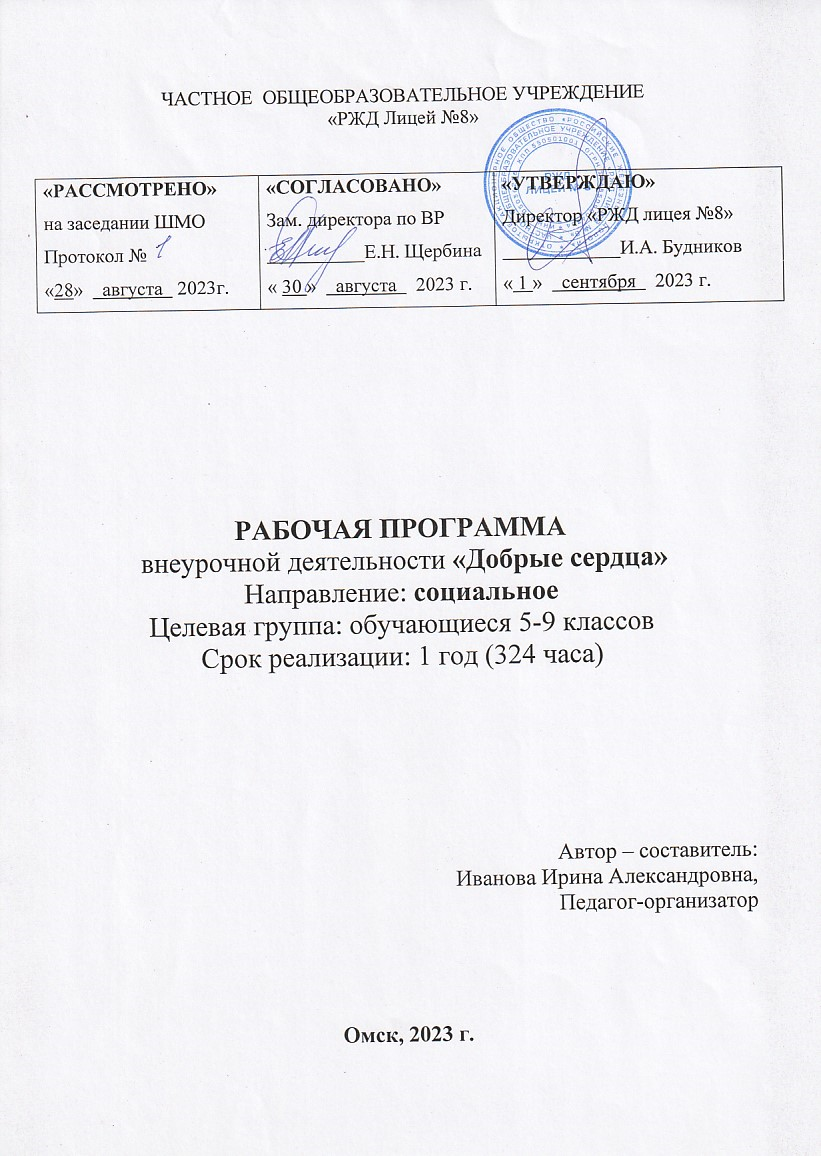 СодержаниеПояснительная запискаПоследнее десятилетие в современном обществе произошло большое количество социальных, культурных, а также экономических изменений. Растёт число социальных проблем, возрастает социальное неблагополучие определенной категории населения. Происходящие изменения в обществе, диктуют новые требования как к организации самого учебно-воспитательного процесса в средней школе, так и к содержанию образования. Важнейшими проблемами воспитания является размытость нравственных представлений и гражданских принципов детей и молодежи, асоциальное поведение подростков. Одной из задач гражданского и патриотического воспитания, является формирование у детей активной жизненной и гражданской позиции. Новые формы вовлечения подростков в социальную активность, призвано способствовать формированию и совершенствованию политической и социальной компетентности подрастающего поколения. Волонтёрское движение - одна из таких форм работы.В силу этого большое значение приобрели организации и учреждения, целью которых является оказание социальной помощи, стала очень востребованной волонтерская (добровольческая) деятельность. Программа курса внеурочной деятельности «Добрые сердца» составлена для обучающихся 5-9 классов общеобразовательного учреждения «РЖД лицей №8». Программа рассчитана на 3 года из расчета 9 часов в неделю. Занятия проводятся 3 раза в неделю по 3 часа. Количество детей в объединении – 15 человек. Данная программа представляет собой вариант программы организации внеурочной деятельности школьников подросткового возраста и разработана с учетом Концепции духовно-нравственного воспитания российских школьников, Федерального государственного образовательного стандарта второго поколения и нормативно-правовых требований к внеурочной деятельности, утвержденным СанПиН.В основу программы положена идея Сухомлинского В.А. о том, что добру нужно учить. Процесс обучения, а точнее взаимообучения осуществляется в логике  деятельностного подхода. Все участники программы, взаимодействуя друг с другом, «прирастают» добром, так как добро – это, прежде всего, внимание к другому человеку, милосердие и открытость к взаимодействию, помощь и поддержка. Роль объединяющего начала в этой деятельности играют воспитанники школы-интерната. В акциях добра и милосердия по отношению к ребятам, оказавшимся в трудной жизненной ситуации, школьники объединяют усилия и имеющийся ресурс, опираются на опыт ветеранов войны и труда, а различные мероприятия для пожилых и заслуженных людей готовят вместе с  педагогами.         Воспитание, по существу, представляет собой социальную деятельность, обеспечивающую передачу ценностей от старшего поколения к младшему, от взрослых к детям, от человека к человеку. Добро является основной ценностью, которой люди обмениваются между собой, при этом такая ценность не измеряется материально.Цели и задачи курсаЦель: создание условий, способствующих добровольческой (волонтерской) деятельности воспитанников «РЖД лицея №8».Задачи: 1). Изучить лучшие практики, добровольческих социальных эффективных проектов и акций.2). Сформировать у воспитанников позитивное общественное мнение о добровольческой деятельности.3). Сформировать у обучающихся потребность участвовать в социальных добровольческих акциях и мероприятиях.4). Оказывать конкретную помощь людям, оказавшимся в трудной жизненной ситуации.5). Развивать у воспитанников чувства ответственности, сопричастности, долженствования, усвоение социальных норм и ценностей.      Данный курс направлен на освоение теоретической базы волонтёрского движения, а также их практической реализации. Практические занятия проводится в форме бесед, игр,  интерактивов, тренингов, онлайн площадок и социального проектирования. Сроки реализации программы: 1 год, программа рассчитана на 2023-2024 учебный год.Методы, используемые при разработке программы: теоретический анализ и обобщение научно-методической литературы, моделирование, ранжирование, рефлексия, планирование. Планируемые результаты обучения и усвоения курса внеурочной деятельностиЛичностные результаты:Формирование духовно-нравственных качеств, приобретение знаний о принятых в обществе нормах отношения к памятникам культуры, к людям, к окружающему миру;Формирование осознанного, уважительного и доброжелательного отношения к другому человеку, его мнению, мировоззрению, культуре; готовности и способности вести диалог с другими людьми и достигать в нем взаимопонимания;Развитие морального сознания и компетентности в решении моральных проблем на основе личностного выбора, формирование нравственных чувств и нравственного поведения, осознанного и ответственного отношения к собственным поступкам;Формирование коммуникативной компетентности в общении и сотрудничестве со сверстниками, взрослыми в процессе образовательной, творческой деятельности.Метапредметные и предметные результаты:Расширение круга приёмов составления разных типов плана;Расширение круга структурирования материала;Умение работать со справочными материалами и Интернет-ресурсами, планировать волонтёрскую деятельность;Владение основами самоконтроля, самооценки, принятия решений и осуществления осознанного выбора в учебной и познавательной деятельности;Умение соотносить свои действия с планируемыми результатами, осуществлять контроль своей деятельности в процессе достижения результата, определять способы действий в рамках предложенных условий итребований, корректировать свои действия в соответствии с изменяющейся ситуацией;Обогащение ключевых компетенций (коммуникативных, деятельностных и др.);Умение организовывать волонтёрскую деятельность;Умение оценивать результаты волонтёрской деятельности собственной и одноклассниковУчебно-тематическое планированиеСодержание программыВводное занятие Раздел 1. Из истории волонтерского движения в мире и России. Создание волонтерского отряда Учащиеся узнают об истории волонтерского движения в России и за рубежом. Познакомятся с правами и обязанностями волонтеров. Разработают проект положения о волонтерском отряде, определят идею волонтерского отряда, продумают направления работы и наметят план работы на год. Составят банк организаций, которые нуждаются в волонтерской помощи. Анкетирование поможет обучающимся осмыслить требования, предъявляемые к личным качествам волонтера.Раздел 2. Познаю себя и других (психолог. подготовка волонтеров)Учащиеся познакомятся с психологическими особенностями людей с ограниченными возможностями и пожилых людей. Тренинги, как интерактивные методы обучения позволяют более глубоко осознать истинные мотивы обращения к волонтерской деятельности, развить уже существующие навыки работы с людьми и такие важные для общения качества, как эмпатия (сопереживание другому), конгруэнтность (искренность). Участие в тренингах поможет обучающимся осознать свою готовность к участию в волонтерской деятельности, подготовиться к её осуществлению. Психологическая подготовка способствует развитию личностного потенциала школьников, помогает разрешить собственные психологические проблемы, закрепить полученные теоретические знания, формирует коммуникативные способности и готовность терпимо относится к окружающим людям.Раздел 3. Теоретические основы волонтерского движения Обучающиеся познакомятся с основными правовыми актами и документами, регламентирующими волонтерскую деятельность. Они научатся вести документацию волонтера, создавать различную печатную и видеопродукцию для проведения мероприятий в рамках волонтерской деятельности. Волонтеры учатся оформлять личное портфолио.Раздел 4. Социальная работа волонтеров по направлениям Программа представляет собой комплекс взаимоувязанных мероприятий, реализуемых в определенной последовательности по трем направлениям: «Героические страницы прошлого Родины» (целью деятельности в данном направлении является изучение событий Великой Отечественной войны).  Основным условием реализации направления является интеграция усилий и воспитательных возможностей педагогического коллектива школы-интерната, Совета ветеранов локомотивного депо станции Омск, Совета ветеранов Ленинского административного округа города Омска; «Добро и милосердие» (целью деятельности в данном направлении является оказание духовной и материальной помощи воспитанникам КУ «Социально-реабилитационный центр для несовершеннолетних «Гармония»); «Под флагом Добра» (целью реализации данного направления является развитие у подростков высоких нравственных качеств путем пропаганды идей добровольческого труда на благо общества и привлечения их к решению социально значимых проблем через участие в социальных проектах). Основным условием реализации направления является постоянно действующая детско-взрослая аудитория, заинтересованная в совместном обсуждении актуальных проблем, мотивированная на совместное принятие решений и руководство этими решениями. Обучающиеся определяют круг людей, нуждающихся в заботе и внимании - это дети с ограниченными возможностями, дети из малообеспеченных семей,  пожилые люди. Разрабатывают акции и мероприятия различных направлений, с привлечением родительской общественности. Волонтёры оказывают им адресную помощь, на практике реализуют знания, полученные ими в период подготовки. Участвуют в Конкурсах разного уровня по направлению своего рода деятельности.Раздел 5. Социальное проектирование Владение методикой работы над проектом является неотъемлемой частью подготовки современного волонтера. Проектная деятельность повышает престиж знаний, культуру общения молодых людей; развивается личность ученика, формирует у него навык критического мышления, что, безусловно, важно в будущей адаптации ребенка в жизни. Всё, что ученик познает теоретически, он должен уметь применять практически для решения задач, касающихся его жизни. Он должен знать, где и как он может применить свои знания на практике, если не сейчас, то в будущем. Проектная деятельность учащихся — сфера, где необходим союз между знаниями и умениями, теорией и практикой. Итоговое занятие Подведение итогов реализации программы.Условия реализации программыДля формирования развития активной социальной деятельности данная программа учитывает следующие условия: целенаправленность и систематичность;  возрастные особенности; мотивированность; творческая среда  и психологический комфорт.Ресурсное (материально-техническое) обеспечение проекта: ноутбук, цветной принтер, музыкальный центр или колонка с USB входом, интерактивная доска, выход в интернет.Критерии и показатели эффективности реализуемой программыПовышение активности школьников в общешкольных, окружных и городских мероприятиях;Увеличение доли мероприятий, проведенных совместно  с социальными партнерами;Расширение связей с советами ветеранов, учреждениями культуры и социальной сферы;Расширение информационной открытости ОУ;Создание психологически комфортных условий взаимодействия участников образовательных отношений;Частичная компенсация отсутствия семейной заботы и внимания у детей, оказавшихся в трудной жизненной ситуации, снижение у них чувства тревожности и агрессивности;Расширение волонтерского движения;Устойчивая потребность участвовать в социальных добровольческих акциях и мероприятиях;Повышение показателей нравственной воспитанности обучающихся;Повышение престижа ОУ в окружающем социуме.Календарно-тематическое планирование на 2023-2024 уч.г.Список литературыМоров А. В. Зарубежный опыт деятельности волонтеров неправительственных организаций по профилактике девиантного поведения подростков: Метод. пособие/ А.В Моров. -М.: Изд-во ИСПС РАО, 2005.-110с.Полехина Л.В. Волонтеры и волонтерское движение: Сборник реферативных материалов/Л. В. Полехина, В.А.Данович, М. А.Чернова.- Днепропетровск, 1999.-128с.Социальная работа с молодежью / Учебное пособие / Под ред. Д.п.н. проф. Н. Ф. Басова – М.: Издательско – торговая корпорация «Дашков и К»; 2007. 382.Сборник методических материалов для проведения мероприятий по профилактике негативных явлений в молодежной среде. – Вологда, 2007.Евсеева А. Н. Привлечение добровольцев к работе учреждений социального обслуживания / А. Н. Евсеева // Работник социальной службы. – 2004. - №1. С. 10-13.Ершова Н. Н. Модель привлечения волонтеров к социально – профессиональной работе в подростковой и молодежной среде / Н. Н. Ершова // Беспризорник. – 2007. - №2. – С. 20-23.Левдер И. А. Добровольческое движение как одна из форм социального обслуживания / Левдер И. А. // Социальная работа. – 2006. -№2. – С. 35-38.Соколова О. Д. Памятка для волонтеров / О. Д. Соколова // Вологда: Изд. центр ВИРО, 2006. С. 3-20.Циткилов П. Я. Информационно – методические материалы по организации работы с волонтерами / П. Я. Циткилов // Социальная работа. – 2007. - №5. – С. 58-60.Интернет-ресурсы:Сайты Интернет1. Волонтерское движение  htp://www.adolesmed.ru/volunteers.html и http://www.mir4you.ru/taxonomy/term/7237/all2. Институт волонтёрства http://inductor1.ucoz.ru/publ/institut_volonterstva/9-1-0-4813. Отряд волонтерского движенияhttp://www.ipk.khakasnet.ru/deiatelnost/izdat_deit/elekt_obr_res/tretiykova/index.htm4. Устав волонтера http://he-plus-she.narod.ru/ustav_vol.htm6. Союз волонтерских организаций и движений http://volontery.ru/7. Волонтёрское движение “Милосердие” http://www.miloserdie-nn.ru/8. Психологическая работа с волонтерами  http://vomoo.ucoz.ru/news/psikhologicheskaja_rabota_s_volonterami/2009-10-12-15  9.Практическое руководство для начинающих волонтеров: http://www.charite.org.ua/viewtopic.php?t=8210.Библиотека волонтера" форум: www.charite.org.ua 1.Пояснительная записка32.Цели и задачи курса43.Метапредметные и предметные результаты:54.Учебно-тематическое планирование55.Содержание программы66.Условия реализации программы87.Ресурсное (материально-техническое) обеспечение проекта88.Критерии и показатели эффективности реализуемой программы89.Календарно-тематическое планирование910.Список литературы13№п/п       Основное содержание   Формы   организацииВиды деятельности1.История волонтерского движения в мире и России. Создание волонтерского отряда Коллективная форма работыЗнакомятся с историей волонтерского движения в России и за рубежом.Знакомятся с правами и обязанностями волонтеров. Определяют миссию волонтерского отряда, продумают направления работы и наметят план работы на год.Формируют банк организаций, которые нуждаются в волонтерской помощи.2. Познание себя и других(психологическая подготовка волонтеров) ТренингиЗнакомятся с психологическими особенностями людей с ограниченными возможностями и пожилых людей.3.Теоретические основы волонтерского движения.Нормы и правовые акты в сфере добровольчества в России.Коллективная, парная и индивидуальная формы работыЗнакомятся с основными правовыми актами и документами, регламентирующими волонтерскую деятельность. Создают различную печатную и видеопродукцию для проведения мероприятий в рамках волонтерской деятельности.4.Социальная работа волонтеров по направлениям Коллективная форма работы.Оказывают адресную помощь, на практике реализуют знания, полученные в период подготовки.5.Социальное проектированиеИндивидуальные и коллективные формы работы. Онлайн площадки. Курс о том, как превратить свою инициативу в эффективный социальный проект – с правильно сформулированными целями и задачами, с понятными результатами, с явным социальным эффектом.6.Вводное и итоговое занятие по курсуКоллективная форма работыВведение в волонтерскую деятельность.Подведение итогов, самоанализ.№ п/пНаименование разделов, темы занятияКол-вочасовДата проведенияВводное занятие3История волонтерского движения в мире и России. Создание волонтерского отряда (24 ч.)История волонтерского движения в мире и России. Создание волонтерского отряда (24 ч.)История волонтерского движения в мире и России. Создание волонтерского отряда (24 ч.)История волонтерского движения в мире и России. Создание волонтерского отряда (24 ч.)История волонтерского движения в России и за рубежом3Основы волонтерства для начинающих3Запуск дискуссионной площадки «Волонтеры среди нас»3Проект положения о волонтерском отряде3Банк данных о нуждающихся в волонтерской помощи. 3Составление плана работы.3Создание группы волонтерского отряда в социальных сетях.6Познаю себя и других (психологическая подготовка волонтеров) (51 ч.)Познаю себя и других (психологическая подготовка волонтеров) (51 ч.)Познаю себя и других (психологическая подготовка волонтеров) (51 ч.)Познаю себя и других (психологическая подготовка волонтеров) (51 ч.)Психологические особенности людей с ограниченными возможностями3Психологические особенности пожилых людей3Понятие «толерантность»3Тренинг «Мое отношение к миру»3Тренинг на развитие лидерских качеств3Занятие-тренинг на развитие коммуникабельных качеств.3Интерактивная игра «Кто, если не я»3Деловая игра «Волонтером быть почетно»3Творческая игра «Послание человечеству»3Решение ситуационных заданий3Тренинг  «Путь дружбы»3Упражнения, направленные на развитие коммуникативных навыков «Разговор начистоту»3Упражнения, направленные  на обогащение словарного запаса и внимания при беседе  «Уникальные слова»3Тренинг личностного роста «Убеди меня»3Упражнения, направленные на развитие рефлексии и эмпатии  «Я на твоем месте»3Упражнения, направленные на развитие творческого мышления3Работа творческих групп3Теоретические основы волонтерского движения (15 ч.)Теоретические основы волонтерского движения (15 ч.)Теоретические основы волонтерского движения (15 ч.)Теоретические основы волонтерского движения (15 ч.)Знакомство с основными правовыми актами и  документами, регламентирующими волонтерскую деятельность.6Нормы и правовые акты в сфере добровольчества в России3Права и обязанности волонтеров.3Составление кодекса волонтера3Социальная работа волонтеров по направлениям (210 ч.)Социальная работа волонтеров по направлениям (210 ч.)Социальная работа волонтеров по направлениям (210 ч.)Социальная работа волонтеров по направлениям (210 ч.)Акция «Помнить сердце велит»3Акция «Ветеран живёт рядом»(ежемесячное посещение ветеранов войны и труда)27Социальная акция «Поздравь ветерана»(поздравления с Днем пожилого человека, с Новым годом, с Днем защитника Отечества и с Днем Победы)12Концертная программа «Благодарность примите от нас»3Осенняя неделя добра9«Старость в радость» - посещение геронтологического центра(посещение центра два раза в год)6Акция «Память»3Освещение благотворительных мероприятий на страницах журнала «Школьный мир» и в социальных сетях(ежемесячный выпуск информации в СМИ)27Митинг, посвященный памяти погибшего сотрудника полиции Сергея Антонова3Разработка благотворительных мероприятий в рамках декады «Добрые дела»3Встреча с представителями благотворительного фонда «Радуга» 3Встреча с представителями КУ «CРЦН «Гармония»3Акция «Согреем детские сердца»3Акция «Забота и внимание»3Благотворительная ярмарка «Добро своими руками»3Акция «Протяни руку помощи»3Акция «Верные друзья»3Подготовка мероприятий к Всемирному Дню волонтера3Праздник «День волонтёра»3Разработка предновогодних мероприятий и акций3Акция «День Добрых дел» Фотоконкурс  3Акция «Коробка счастья»3Акция «Новогоднее настроение»3Акция «Чудеса под новый год»3Акция «Снежный десант»3Акция «Подари улыбку»3Планирование и разработка мероприятий военно-патриотической направленности3Акция «Письмо матери»3Акция «Книга памяти»3Акция «Маленькие защитники».3Уроки мужества «Герои России» с приглашением ветеранов3Квест «Курс молодого бойца»3Акция «Один день из жизни солдата»3Акция «Поздравлять мужчин пора»3Акция «Служу России»3Акция «Весенняя неделя добра». Разработка плана мероприятий3Благотворительная ярмарка «Масленичные гуляния»3Благотворительная акция «Согреем детские сердца».3Акция «Женщина. Весна. Счастье.».3Акция «Жизнь прекрасна»3Праздничный концерт «Весенняя капель»3Акция «Из рук в руки»3Акция «Доброе сердце»3Акция «Под флагом добра»3Акция «Подвиг народа бессмертен!»3Акция «Память бессмертна»3Акция «Дети мира»3Выпуск альманаха3Социальное проектирование (18 ч.)Социальное проектирование (18 ч.)Социальное проектирование (18 ч.)Социальное проектирование (18 ч.)Теоретические основы проектирования. Терминология.3Виды социальных проектов3Этапы реализации социального проекта. Гранты3Практическая часть. Создание социального проекта.6Защита социальных проектов. 3Заседание отряда «Добрые сердца» итоги года.3ИтогоИтого324 ч.324 ч.